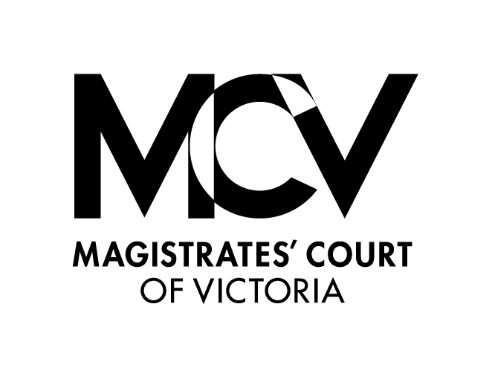 *Delete if not applicable
Case No:In the:   Magistrates’ Court Children’s Court at: [specify venue]Authorised police officer’s name:DETAILS OF THE ORDER SOUGHT TO BE EXTENDEDSupported person’s name:
Supported person’s address:The  Magistrates’ Court Children’s Court at[venue]on[date]made a support and engagement order.

made a support and engagement order.

made a support and engagement order.

made a support and engagement order.

made a support and engagement order.

made a support and engagement order.

DETAILS OF THE APPLICATIONThis application must be accompanied by an affidavit sworn or affirmed by Victoria Police which sets out the grounds on which Victoria Police considers that the support and engagement order should be extended. Please attach a copy of the original support and engagement order to this application.   This application is to extend the support and engagement order for:[specify the period for which Victoria Police seeks the order to be extended]Does Victoria Police intend to make a counter-terrorism intelligence protection application in relation to this application?  Yes NoAuthorised police officer’s name:
Agency and address:Phone:Date:


Signature:DETAILS OF THE HEARINGA hearing of this application will be held at:A hearing of this application will be held at:A hearing of this application will be held at:[insert time and date][insert time and date][insert time and date]At the   Magistrates CourtAt the   Magistrates Court Children’s Court at: Children’s Court at:[venue name and address][venue name and address][venue name and address]Issued at:Date:[signature]Registrar of Magistrates’/ Children’s’ CourtNOTICE TO VICTORIA POLICEAn application to extend a support and engagement order must not be made after the order has expired.  If the application for an extension is made before the order has expired, but the order subsequently expires while the extension application is pending, the order will continue to operate until the court has determined the extension application, or the order has been in effect for two years (whichever occurs first).   A supported person may not be subject to a support and engagement order for more than two years. If this application to extend is not finalised when the supported person has been subject to one or more orders for two years, the order ceases to have effect. Any counter-terrorism intelligence protection application in relation to this application to extend must be made within 3 days after this application is made. Once the counter-terrorism intelligence protection application has been determined, Victoria Police should advise the Court of the outcome of that application and provide a copy of any order made.  NOTICE TO THE RESPONDENTIf you are a child - Children must be legally represented during these proceedings. You should immediately seek advice from your lawyer. If you do not have a lawyer, you can call Victoria Legal Aid’s Youth service on (03) 9269 0108 for free legal advice and representation. If you are an adult - Adults can be legally represented during these proceedings. You should immediately seek advice from your lawyer. If you would like legal information, please contact Victoria Legal Aid’s Legal Help using the webchat link on https://www.legalaid.vic.gov.au/. If you do not have internet access, please call 1300 792 387 for free legal information. You should come to the hearing of this application. If you do not attend, the Court may proceed to hear and determine the application in your absence. 